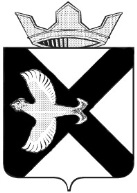 Боровская  поселковая  ДумаР Е Ш Е Н И Е30 сентября 2015 г.							                            № 3п.БоровскийТюменского муниципального районаРуководствуясь статьёй 23 Устава муниципального образования поселок, Боровский Боровская поселковая Дума, РЕШИЛА:1. Избрать Председателем Боровской поселковой Думы пятого  созыва  Квинт Андрея Александровича, депутата по избирательному округу № 3.2. Настоящее решение вступает в силу со дня подписания.3. Контроль за исполнением настоящего решения возложить на постоянную комиссию по местному самоуправлению и правотворчеству.Председательствующий				                                   Н.Э. КайзерОб избрании председателя Боровской поселковой Думы